ALL GLORY BE TO CHRIST | KEY D[Verse 1]              D                           AShould nothing of our efforts stand       Bm            GNo legacy survive    D                                    AUnless the Lord does raise the house     G           A               DIn vain its builders strive[Verse 2]      D                              ATo you who boast tomorrow's gain        Bm                          GTell me what is your life    D                        AA mist that vanishes at dawn       G        A        DAll glory be to Christ![Chorus]       D                   AAll glory be to Christ our King!      Bm                 GAll glory be to Christ!        D                                    AHis rule and reign we'll ever sing,       G      A          DAll glory be to Christ!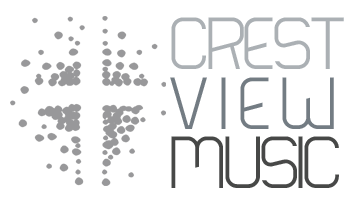 [Verse 3]       DHis will be done        AHis kingdom come       Bm               GOn earth as is above         D                           AWho is Himself our daily bread            G               A            DPraise Him the Lord of love[Verse 4]       D                     ALet living water satisfy         Bm                       GThe thirsty without price           D                       AWe'll take a cup of kindness yet       G         A       DAll glory be to Christ![Verse 5]             D                          AWhen on the day the great I am        Bm                        GThe faithful and the true         D                                 AThe Lamb who was for sinners slain     G           A                 DIs making all things new     D                                 ABehold our God shall live with us       Bm                           GAnd be our steadfast light         D                            AAnd we shall ere his people be      G         A        DAll glory be to Christ!